Уважаемые родители! Сегодня алкоголь и наркотики стали частью молодежной среды. Это реальность, в которой живут наши дети. Невозможно изолировать ребенка от этой реальности, просто запретив употреблять наркотики, посещать дискотеки и гулять в определенных местах. Как же уберечь наших детей от этого зла? Лучший путь — это 
сотрудничество с Вашим
взрослеющим Ребёнком. 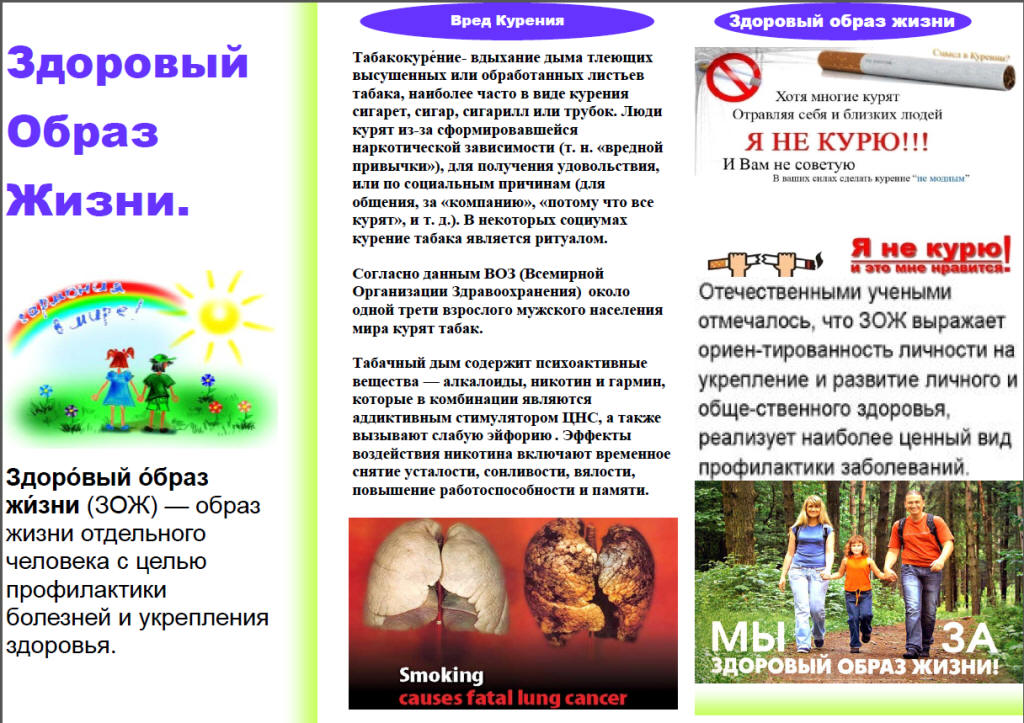 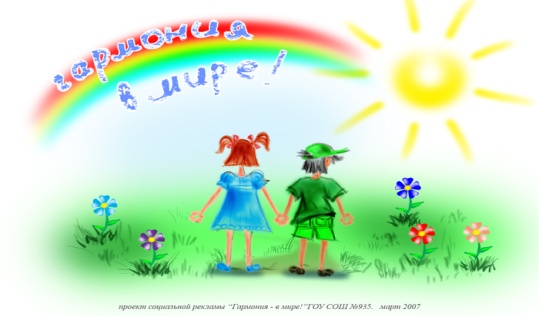 Учитесь видеть мир глазами ребенка. Для этого полезно вспомнить себя в таком же возрасте, свой первый контакт с алкоголем, табаком. Умейте слушать. Поймите, чем живет ваш ребенок, каковы его мысли, чувства. Говорите о себе, чтобы ребенку было легче говорить о себе. Не запрещайте безапелляционно. Задавайте вопросы. Выражайте свое мнение. Предоставьте ребенку знания о наркотиках, не избегая разговора о положительных моментах удовольствия от них. Вам необходимо помочь сделать ему правильный сознательный выбор между непродолжительным удовольствием и длительными необратимыми последствиями. Научите ребенка говорить «нет». Важно, чтобы он в семье имел это право. Тогда ему будет легче сопротивляться давлению сверстников, предлагающих наркотики. Разделяйте проблемы ребенка и оказывайте ему поддержку. Учите ребенка, как решать проблемы, а не избегать их. Если у него не получается самостоятельно, пройдите весь путь решения проблемы с ним вместе. Родители должны знать!В 2012-2013 учебном году проводятся мероприятия по раннему выявлению лиц, допускающих немедицинское потребление наркотических средств, среди учащихся
образовательных учреждений. Данные профилактические мероприятия проводятся в соответствии с распоряжением главы администрации Краснодарского края (губернатора) А.Н.Ткачева от 16 декабря 2009 года № 933-р «О проведении выборочного анонимного добровольного информированного экспресс-тестирования».Доверяя,                 проверь  и стань  увереннее !!!               Мы предлагаем вам включиться в работу по профилактике распространения наркомании, а именно по раннему выявления фактов потребления наркотиков нашими детьми.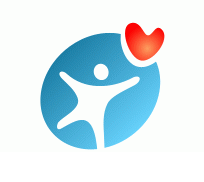 МБОУ СОШ №4 им. А.С.Пушкина